Вакансия: модель для рекламы шампуня для волосТребования: молодая, стройная девушка, с длинными, прямыми, русыми волосами и белоснежной улыбкой. Вакансия: модель для рекламы купальниковТребования: хорошо сложенная, молодая девушка с длинными, красными волосами, пухлыми губами и зелеными глазами.Вакансия: модель для рекламы спортивной одеждыТребования: юноша, худощавого телосложения, с вьющимися светлыми волосами и голубыми глазами.Вакансия: модель для рекламы ювелирных украшений для мужчинТребования: мужчина худощавого телосложения, с выбритой головой. Азиатская внешность и татуировки на лице приветствуются.Вакансия: модель для рекламы мужской косметики.Требования: мужчина, азиатской внешности, с узкими глазами, короткими яркими волосами, без татуировок на лице. Валя Карнавал 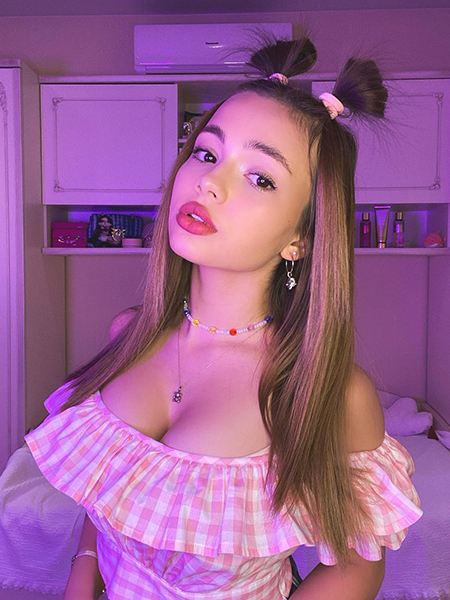 Валя Карнавал Валя Карнавал Валя Карнавал Валя Карнавал Валя Карнавал Валя Карнавал Валя Карнавал Валя Карнавал Валя Карнавал Валя Карнавал Валя Карнавал Валя Карнавал slimshortyounglong hairbrown hairstraight hairbig eyesbrown eyespretty facesmall nosewhite teethsmall earssportyВлад Бумага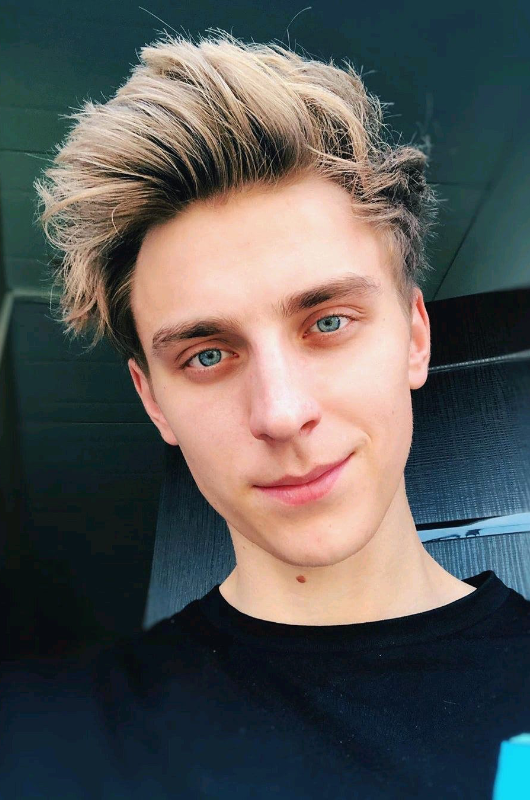 Влад БумагаВлад БумагаВлад БумагаВлад БумагаВлад БумагаВлад БумагаВлад БумагаВлад БумагаВлад БумагаВлад БумагаВлад БумагаВлад Бумагаthintallyoungcurly hairfair hairmedium hairbig eyesblue eyeshandsomestraight nosesmall earscreativesporty Моргенштерн	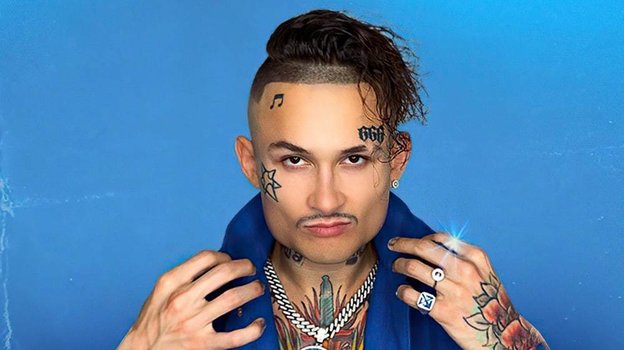  Моргенштерн	 Моргенштерн	 Моргенштерн	 Моргенштерн	 Моргенштерн	 Моргенштерн	 Моргенштерн	 Моргенштерн	 Моргенштерн	 Моргенштерн	 Моргенштерн	 Моргенштерн	skinnyRather shortMiddle-agedAlmost bald hairdark hairWavy  hairAlmond-shaped eyesdark eyes Face tattoosmall nosemustacheBig earsmoody Егор Крид	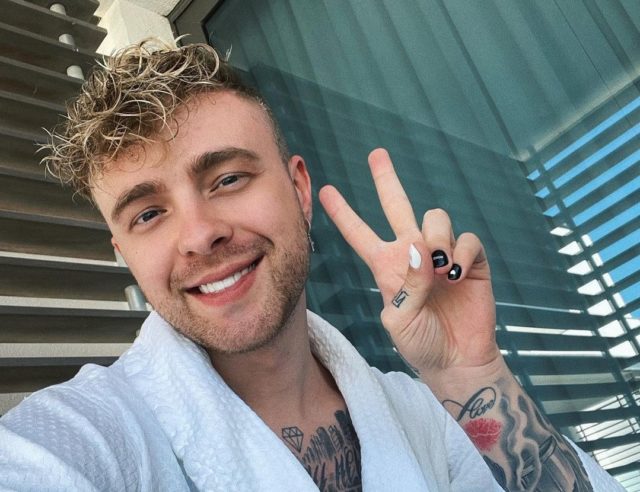  Егор Крид	 Егор Крид	 Егор Крид	 Егор Крид	 Егор Крид	 Егор Крид	 Егор Крид	 Егор Крид	 Егор Крид	 Егор Крид	 Егор Крид	 Егор Крид	musculartallyoungBody tattooblond haircurly hairbig eyesgrey eyespretty facesmall nosewhite teethsmall earsbeardДарья Зотеева (Инстасамка)	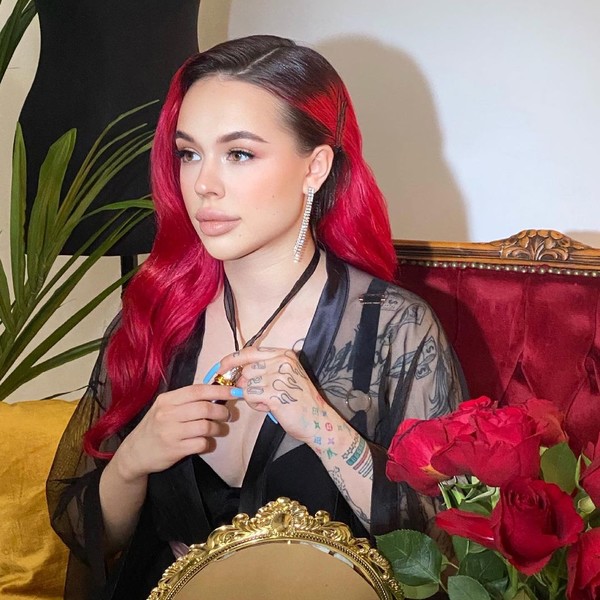 Дарья Зотеева (Инстасамка)	Дарья Зотеева (Инстасамка)	Дарья Зотеева (Инстасамка)	Дарья Зотеева (Инстасамка)	Дарья Зотеева (Инстасамка)	Дарья Зотеева (Инстасамка)	Дарья Зотеева (Инстасамка)	Дарья Зотеева (Инстасамка)	Дарья Зотеева (Инстасамка)	Дарья Зотеева (Инстасамка)	Дарья Зотеева (Инстасамка)	Дарья Зотеева (Инстасамка)	Medium buildshortyounglong hairRed hairwavy hairbig eyesgreen eyesBig lipssmall nosewhite teethsmall earsbossyЧон Чонгук	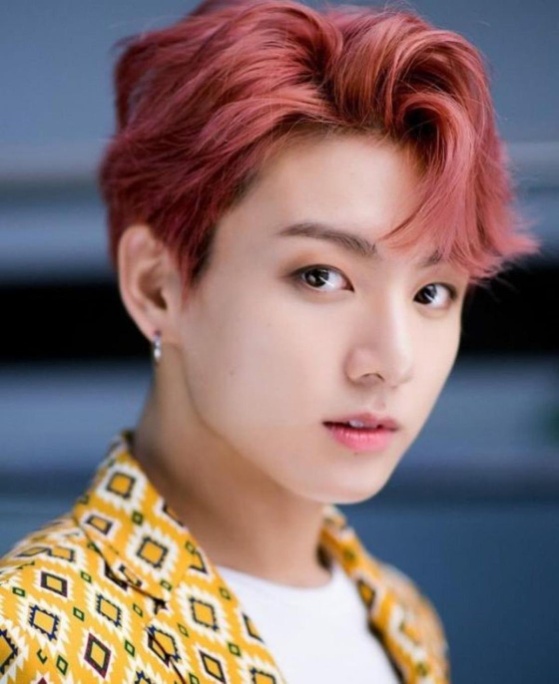 Чон Чонгук	Чон Чонгук	Чон Чонгук	Чон Чонгук	Чон Чонгук	Чон Чонгук	Чон Чонгук	Чон Чонгук	Чон Чонгук	Чон Чонгук	Чон Чонгук	Чон Чонгук	thinshortyoungmedium hairred hairstraight hairnarrow eyesBrown eyesKoreansmall noseNo face tattoosmall earsgood-lookingГлент	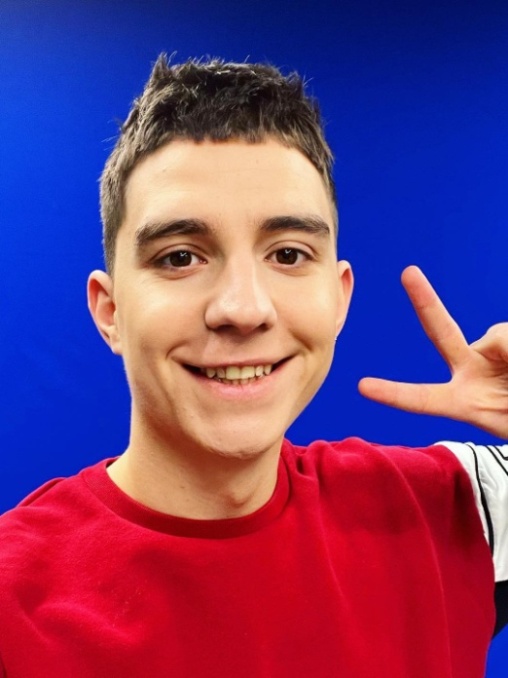 Глент	Глент	Глент	Глент	Глент	Глент	Глент	Глент	Глент	Глент	Глент	Глент	Rather plumpQuite tallIn his early twentiesshort hairdark hairspiky hairbig eyesBrown eyesBig smileBig noseWithout jewelry, tattoosmall earsstrongОльга Бузова	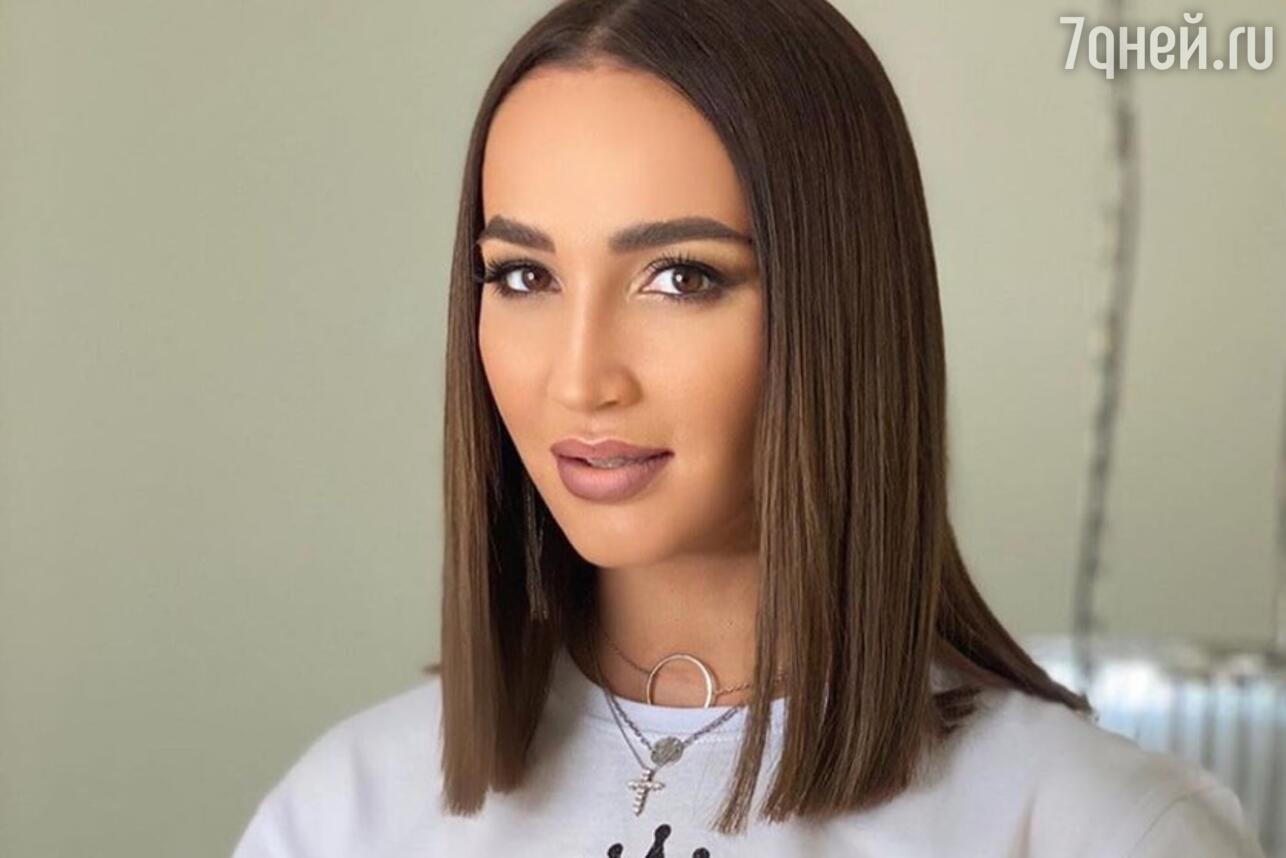 Ольга Бузова	Ольга Бузова	Ольга Бузова	Ольга Бузова	Ольга Бузова	Ольга Бузова	Ольга Бузова	Ольга Бузова	Ольга Бузова	Ольга Бузова	Ольга Бузова	Ольга Бузова	slimQuite tallMiddle-agedShoulder-lenght hairbrown hairstraight hairbig eyesBrown eyespretty facesmall nosewhite teethsmall earssportyЮля Гаврилина  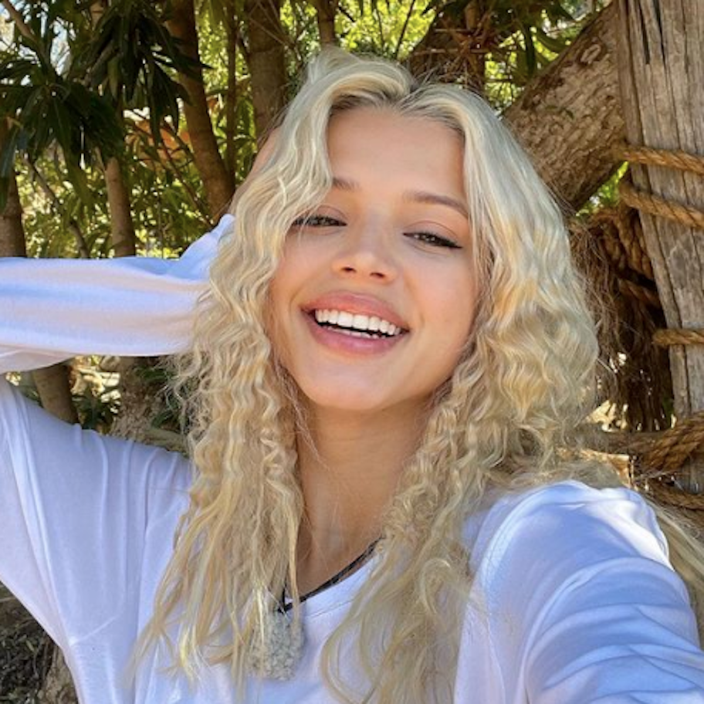 Юля Гаврилина  Юля Гаврилина  Юля Гаврилина  Юля Гаврилина  Юля Гаврилина  Юля Гаврилина  Юля Гаврилина  Юля Гаврилина  Юля Гаврилина  Юля Гаврилина  Юля Гаврилина  Юля Гаврилина  thintallIn her early twentieslong hairblond haircurly hairbig eyesblue eyesfrecklessmall nosewhite teethsmall earsBeautiful smile